Ersättning för 57358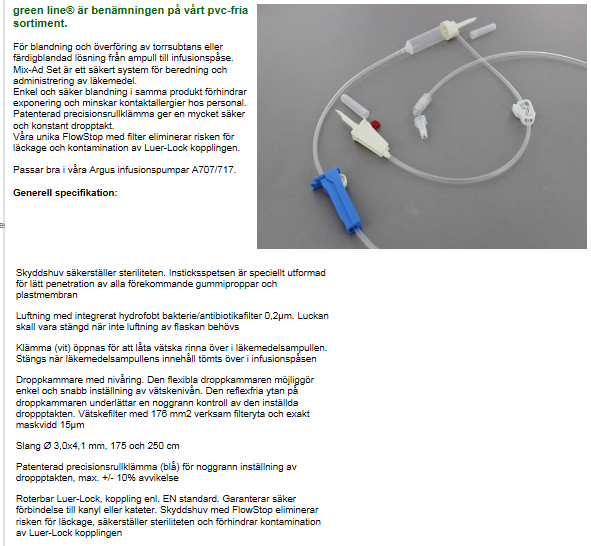 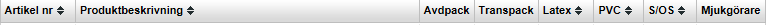 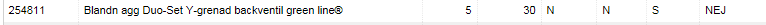 